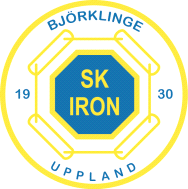 PROTOKOLL nr 10 2017Ärende:	Sammanträde KlubbstyrelseDag och tid:	2017-11-08, kl. 18:00Plats:	Arena SvagströmsbolagetNärvarande:1. Sammanträdets öppnandeNF öppnade mötet.2. Föregående protokollFöregående protokoll (9:2017) godkändes.3. Val av protokolljusterareAT valdes att justera dagens protokoll.4. Godkännande av dagordningDagordningen godkändes.5. EkonomiFotbollen: Kassa och bank 586 000. Resultatet tom 17-10-27 är -87 000 och beräknas landa på omkring -100 000 att jämföra med, för året, budgeterat underskott på -150 000.Ishockey: Kassa och bank 617 000. Resultat tom 17-11-07 är + 403 000 att jämföra med budgeterat 11 775.KS: Likvida medel 1,800,000. KS ligger för tillfället på ett resultat om +360 0006. Kansliet Ingen ny uppdatering. Uppgifter från protokoll 9:2017 kvarstår. 7. Information/frågor från sektionerna7:1 FotbollBra säsong utan stora bekymmer. Ledar- och spelartapp i P04, men det har löst sig och en ny tränare har kommit in.Sektionen önskar jobba hårdare mot kommunen för att få till konstgräsplan på Björkvallen. KS ställer sig positiva till att sektionen driver frågan och ger sitt stöd till det. Viktigt att en ansvarig kontaktperson utses så att dialogen med kommunen blir tydlig.7:2 HockeyJobbat hårt med sponsorerna och gått igenom gamla avtal samt jagat nya vilket gett resultat.Skulle behöva fylla på sektionsstyrelsen med fler ledamöter.NF har planerat in möte angående lokalerna i ishockeyn.Önskar att titta på möjlighet att bygga ut fler omklädningsrum och om det kan ingå i planen för anläggningens utveckling som fotbollssektionen presenterat.7:3 TennisIngen uppdatering från sektionen.8. Bingo – OrganisationDiskussionen skjuts till nästa möte. 9. Midsommar – OrganisationMidsommarfirandet gav 95 000 i vinst.10. Övriga frågorWeb-baserad lösning för ekonomisystemet: Finns funktionen i nuvarande system annars kanske det vore värt att införskaffa då det skulle underlätta attestering samt kontinuerlig uppföljning. AH undersöker med kansliet.Bommen: finns möjlighet att göra den självstängande eller att tillse att nyckeln inte går att ta ur när den är uppställd. NF kollar upp.Ärendelistan: Beslutade att vi behöver lägga in ett extramöte för diskussion om styrelser, samverkan med andra föreningar etc.SK bokar julbord den 13/12 och ber Malin bjuda in sektionerna.11. MötesplanNästa möte planeras den 13 december innan julbordet.Krister Halldin	Niclas Fredriksson	Anders ThorSekreterare 	Ordförande	JusterareLedamotNärvNiclas Fredrikson (NF)XOrdf.Krister Halldin (KH)XSekr.Sindre Kjaer (SK)XKassörAnders Thor (AT)XVice ordf.Robert Helgesson (RH)LedamotHanna Mählberg (HM)LedamotPer Gunnarsson (PG)XAdj. Fotboll.Andreas Hedberg (AH)XAdj. Ishockey.